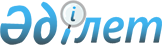 Об утверждении бюджета Желтауского сельского округа на 2020-2022 годыРешение Каргалинского районного маслихата Актюбинской области от 6 января 2020 года № 410. Зарегистрировано Департаментом юстиции Актюбинской области 10 января 2020 года № 6649
      Сноска. Вводится в действие с 01.01.2020 в соответствии с пунктом 9 настоящего решения.
      В соответствии со статьей 9-1, Бюджетного кодекса Республики Казахстан от 4 декабря 2008 года, статьей 6 Закона Республики Казахстан от 23 января 2001 года "О местном государственном управлении и самоуправлении в Республике Казахстан", Каргалинский районный маслихат РЕШИЛ:
      1. Утвердить бюджет Желтауского сельского округа на 2020-2022 годы согласно приложениям 1, 2 и 3 соответственно, в том числе на 2020 год в следующих объҰмах:
      1) доходы 207 253 тысяч тенге,
      в том числе:
      налоговые поступления 7741 тысяч тенге;
      неналоговые поступления 0 тысяч тенге;
      поступления трансфертов 199 512 тысяч тенге;
      2) затраты 209 935,2 тысяч тенге;
      3) чистое бюджетное
      кредитование 0 тысяч тенге;
      в том числе:
      бюджетные кредиты 0 тысяч тенге;
      погашение бюджетных кредитов 0 тысяч тенге;
      4) сальдо по операциям с финансовыми активами 0 тысяч тенге;
      в том числе:
      приобретение финансовых активов 0 тысяч тенге;
      5) дефицит (профицит) бюджета -2 682,2 тысяч тенге;
      6) финансирование дефицита (использование профицита) бюджета 2 682,2 тысяч тенге.
      используемые остатки бюджетных средств 2 682,2 тысяч тенге.
      Сноска. Пункт 1 с изменениями, внесенными решениями Каргалинского районного маслихата Актюбинской области от 03.04.2020 № 444 (вводится в действие с 01.01.2020); от 03.06.2020 № 466 (вводится в действие с 01.01.2020); от 16.09.2020 № 496 (вводится в действие с 01.01.2020); от 23.11.2020 № 522 (вводится в действие с 01.01.2020).


      2. Учесть, что в доход бюджета сельского округа зачисляются следующие поступления:
      индивидуальный подоходный налог;
      налог на имущество физических лиц;
      единый земельный налог;
      налог на транспортные средства;
      доходы от аренды имущества, находящегося в государственной собственности;
      прочие неналоговые поступления.
      3. Принять к сведению и руководству, что в соответствии со статьей 7 Закона Республики Казахстан от 4 декабря 2019 года "О республиканском бюджете на 2020-2022 годы" установлено:
      с 1 января 2020 года:
      1) минимальный размер заработной платы - 42500 тенге;
      2) месячный расчетный показатель для исчисления пособий и иных социальных выплат, а также применения штрафных санкций, налогов и других платежей в соответствии с законодательством Республики Казахстан - 2651 тенге;
      3) величина прожиточного минимума для исчисления размеров базовых социальных выплат – 31183 тенге.
      Принять к сведению и руководству, что в соответствии с пунктом 8 Указа Президента Республики Казахстан от 8 апреля 2020 года "Об уточненном республиканском бюджете на 2020 год" установлено:
      с 1 апреля 2020 года:
      1) месячный расчетный показатель для исчисления пособий и иных социальных выплат, а также применения штрафных санкций, налогов и других платежей в соответствии с законодательством Республики Казахстан – 2778 тенге;
      2) величина прожиточного минимума для исчисления размеров базовых социальных выплат - 32668 тенге.
      Сноска. Пункт 3 – в редакции решения Каргалинского районного маслихата Актюбинской области от 16.09.2020 № 496 (вводится в действие с 01.01.2020).


      4. Учесть в бюджете сельского округа на 2020 год субвенции, передаваемые из районного бюджета в сумме – 118 616 тысяч тенге.
      5. Учесть в бюджете сельского округа на 2020 год поступление целевых текущих трансфертов из республиканского бюджета на:
      1) увеличение оплаты труда педагогов государственных организации дошкольного образования;
      2) доплата за квалификационную категорию педагогам государственных организаций дошкольного образования;
      3) установление доплат к заработной плате работников, предоставляющих специальные услуги в государственных организациях социальной защиты населения.
      Распределение указанных трансфертов определяется на основании решения аппарат акима сельского округа.
      6. Учесть в бюджете сельского округа на 2020 год поступление целевых текущих трансфертов из областного бюджета на:
      1) снижение оплаты за питание в дошкольных организациях образования получающим адресную социальную помощь;
      2) увеличение ежегодного оплачиваемого трудового отпуска продолжительностью 42 календарных дней педагогических работников до 56 дней (работников детских дошкольных организаций).
      Распределение указанных трансфертов определяется на основании решения аппарат акима сельского округа.
      7. Учесть в бюджете сельского округа на 2020 год поступление целевых трансфертов из районного бюджета на:
      1) реализацию государственного образовательного заказа в дошкольных организациях образования;
      2) капитальные расходы подведомственных государственных учреждений и организаций.
      3) капитальный и средний ремонт автомобильных дорог в городах районного значения, селах, поселках, сельских округах.
      4) обеспечение деятельности акима города районного значения, села, поселка, сельского округа;
      5) обеспечение санитарии населенных пунктов:
      6) строительство и реконструкция автомобильных дорог в городах районного значения, селах, поселках, сельских округах;
      7) освещение улиц в населенных пунктах.
      Распределение указанных трансфертов определяется на основании решения аппарат акима сельского округа.
      Сноска. Пункт 7 с изменениями, внесенными решениями Каргалинского районного маслихата Актюбинской области от 03.04.2020 № 444 (вводится в действие с 01.01.2020); от 16.09.2020 № 496 (вводится в действие с 01.01.2020); от 23.11.2020 № 522 (вводится в действие с 01.01.2020).


      8. Государственному учреждению "Аппарат Каргалинского районного маслихата" в установленном законодательством порядке обеспечить:
      1) государственную регистрацию настоящего решения в Департаменте юстиции Актюбинской области;
      2) размещение настоящего решения на интернет - ресурсе Каргалинского районного маслихата после его официального опубликования.
      9. Настоящее решение вводится в действие с 1 января 2020 года. Бюджет Желтауского сельского округа на 2020 год
      Сноска. Приложение 1 – в редакции решения Каргалинского районного маслихата Актюбинской области от 23.11.2020 № 522 (вводится в действие с 01.01.2020). Бюджет Желтауского сельского округа на 2021 год Бюджет Желтауского сельского округа на 2022 год
					© 2012. РГП на ПХВ «Институт законодательства и правовой информации Республики Казахстан» Министерства юстиции Республики Казахстан
				
      Председатель сессии Караглинского 
районного маслихата 

С. Аманжолов

      Секретарь Каргалинского 
районного маслихата 

Н. Заглядова
Приложение 1 к решению Каргалинского районного маслихата от 6 января 2020 года № 410
Категория
Категория
Категория
Категория
Категория
Сумма, 
тысяч тенге
Класс
Класс
Класс
Класс
Сумма, 
тысяч тенге
Подкласс
Подкласс
Подкласс
Сумма, 
тысяч тенге
Специфика
Специфика
Сумма, 
тысяч тенге
Наименование
Сумма, 
тысяч тенге
І. Доходы
207253
1
Налоговые поступления
7741
01
Подоходный налог
1796
2
Индивидуальный подоходный налог
1796
04
Hалоги на собственность
5945
1
Hалоги на имущество
289
3
Земельный налог
413
4
Hалог на транспортные средства
5243
4
Поступления трансфертов 
199512
02
Трансферты из вышестоящих органов государственного управления
199512
3
Трансферты из районного (города областного значения) бюджета
199512
Функциональная группа
Функциональная группа
Функциональная группа
Функциональная группа
Функциональная группа
Функциональная группа
Сумма, 
тысяч тенге
Функциональная подгруппа
Функциональная подгруппа
Функциональная подгруппа
Функциональная подгруппа
Функциональная подгруппа
Сумма, 
тысяч тенге
Администратор бюджетных программ
Администратор бюджетных программ
Администратор бюджетных программ
Администратор бюджетных программ
Сумма, 
тысяч тенге
Программа
Программа
Программа
Сумма, 
тысяч тенге
Подпрограмма
Подпрограмма
Сумма, 
тысяч тенге
Наименование
Сумма, 
тысяч тенге
II. Затраты
209935,2
01
Государственные услуги общего характера
30511
1
Представительные, исполнительные и другие органы, выполняющие общие функции государственного управления
30511
124
Аппарат акима города районного значения, села, поселка, сельского округа
30511
001
Услуги по обеспечению деятельности акима города районного значения, села, поселка, сельского округа
30320
022
Капитальные расходы государственного органа
191
032
Капитальные расходы подведомственных государственных учреждений и организаций
0
04
Образование
108775
1
Дошкольное воспитание и обучение
108775
124
Аппарат акима города районного значения, села, поселка, сельского округа
108775
041
Реализация государственного образовательного заказа в дошкольных организациях образования
108775
06
Социальная помощь и социальное обеспечение
1905
2
Социальная помощь
1905
124
Аппарат акима города районного значения, села, поселка, сельского округа
1905
003
Оказание социальной помощи нуждающимся гражданам на дому
1905
07
Жилищно-коммунальное хозяйство
15211,2
3
Благоустройство населенных пунктов
15211,2
124
Аппарат акима города районного значения, села, поселка, сельского округа
15211,2
008
Освещение улиц в населенных пунктах
9076,2
009
Обеспечение санитарии населенных пунктов
5060
011
Благоустройство и озеленение населенных пунктов
1075
12
Транспорт и коммуникации
53533
1
Автомобильный транспорт
53533
124
Аппарат акима города районного значения, села, поселка, сельского округа
53533
012
Строительство и реконструкция автомобильных дорог в городах районного значения, селах, поселках, сельских округах
453
013
Обеспечение функционирования автомобильных дорог в городах районного значения,селах,поселках,сельских округах
2066
045
Реализация мероприятий для решения вопросов обустройства населенных пунктов в реализацию мер по содействию экономическому развитию регионов в рамках Программы развития регионов до 2020 года
51 014
Функциональная группа
Функциональная группа
Функциональная группа
Функциональная группа
Функциональная группа
Функциональная группа
Сумма, 
тысяч тенге
Функциональная подгруппа
Функциональная подгруппа
Функциональная подгруппа
Функциональная подгруппа
Функциональная подгруппа
Сумма, 
тысяч тенге
Администратор бюджетных программ
Администратор бюджетных программ
Администратор бюджетных программ
Администратор бюджетных программ
Сумма, 
тысяч тенге
Программа
Программа
Программа
Сумма, 
тысяч тенге
Подпрограмма
Подпрограмма
Сумма, 
тысяч тенге
Наименование
Сумма, 
тысяч тенге
III. Чистое бюджетное кредитование
0
Категория
Категория
Категория
Категория
Категория
Сумма, 
тысяч тенге
Класс
Класс
Класс
Класс
Сумма, 
тысяч тенге
Подкласс
Подкласс
Подкласс
Сумма, 
тысяч тенге
Специфика
Специфика
Сумма, 
тысяч тенге
Наименование
Сумма, 
тысяч тенге
5
Погашение бюджетных кредитов
0
01
Погашение бюджетных кредитов
0
1
Погашение бюджетных кредитов, выданных 
из государственного бюджета
0
Функциональная группа
Функциональная группа
Функциональная группа
Функциональная группа
Функциональная группа
Функциональная группа
Сумма, 
тысяч тенге
Функциональная подгруппа
Функциональная подгруппа
Функциональная подгруппа
Функциональная подгруппа
Функциональная подгруппа
Сумма, 
тысяч тенге
Администратор бюджетных программ
Администратор бюджетных программ
Администратор бюджетных программ
Администратор бюджетных программ
Сумма, 
тысяч тенге
Программа
Программа
Программа
Сумма, 
тысяч тенге
Подпрограмма
Подпрограмма
Сумма, 
тысяч тенге
Наименование
Сумма, 
тысяч тенге
IV. Сальдо по операциям с финансовыми активами
0
Приобретение финансовых активов
0
V. Дефицит (профицит) бюджета
-2682,2
VI.Финансирование дефицита (использование профицита) бюджета
2682,2
Категория
Категория
Категория
Категория
Категория
Сумма, 
тысяч тенге
Класс
Класс
Класс
Класс
Сумма, 
тысяч тенге
Подкласс
Подкласс
Подкласс
Сумма, 
тысяч тенге
Специфика
Специфика
Сумма, 
тысяч тенге
Наименование
Сумма, 
тысяч тенге
7
Поступления займов
0
01
Внутренние государственные займы
0
2
Договоры займа
0
Функциональная группа
Функциональная группа
Функциональная группа
Функциональная группа
Функциональная группа
Функциональная группа
Сумма, 
тысяч тенге
Функциональная подгруппа
Функциональная подгруппа
Функциональная подгруппа
Функциональная подгруппа
Функциональная подгруппа
Сумма, 
тысяч тенге
Администратор бюджетных программ
Администратор бюджетных программ
Администратор бюджетных программ
Администратор бюджетных программ
Сумма, 
тысяч тенге
Программа
Программа
Программа
Сумма, 
тысяч тенге
Подпрограмма
Подпрограмма
Сумма, 
тысяч тенге
Наименование
Сумма, 
тысяч тенге
16
Погашение займов
0
1
Погашение займов
0
Категория
Категория
Категория
Категория
Категория
Сумма, 
тысяч тенге
Класс
Класс
Класс
Класс
Сумма, 
тысяч тенге
Подкласс
Подкласс
Подкласс
Сумма, 
тысяч тенге
Специфика
Специфика
Сумма, 
тысяч тенге
Наименование
Сумма, 
тысяч тенге
8
Используемые остатки бюджетных средств
2682,2
01
Остатки бюджетных средств
2682,2
1
Свободные остатки бюджетных средств
2682,2Приложение 2 к решению Каргалинского районного маслихата от 6 января 2020 года № 410
Категория
Класс
Подкласс
Специфика
Наименование
Наименование
Сумма, тысяч тенге
I. Доходы
I. Доходы
126 215
1
Налоговые поступления
Налоговые поступления
6056
04
Hалоги на собственность
Hалоги на собственность
6056
1
Hалоги на имущество
Hалоги на имущество
309
3
Земельный налог
Земельный налог
442
4
Hалог на транспортные средства
Hалог на транспортные средства
5305
4
Поступления трансфертов 
Поступления трансфертов 
120159
02
Трансферты из вышестоящих органов государственного управления
Трансферты из вышестоящих органов государственного управления
120159
3
Трансферты из районного (города областного значения) бюджета
Трансферты из районного (города областного значения) бюджета
120159
Функциональная группа
Функциональная подгруппа
Администратор бюджетных программ
Программа
Подпрограмма
Наименование
Сумма, тысяч тенге
 II. Затраты
126 215
01
Государственные услуги общего характера
22 678
1
Представительные, исполнительные и другие органы, выполняющие общие функции государственного управления
22 678
124
Аппарат акима города районного значения, села, поселка, сельского округа 
22 678
001
Услуги по обеспечению деятельности акима города районного значения, села, поселка, сельского округа 
22 678
04
Образование
91431
1
Дошкольное воспитание и обучение
91431
124
Аппарат акима города районного значения, села, поселка, сельского округа
91431
041
Реализация государственного образовательного заказа в дошкольных организациях образования
91431
06
Социальная помощь и социальное обеспечение
1457
2
Социальная помощь
1457
124
Аппарат акима города районного значения, села, поселка, сельского округа 
1457
003
Оказание социальной помощи нуждающимся гражданам на дому
1457
07
Жилищно-коммунальное хозяйство
7796
3
Благоустройство населенных пунктов
7796
124
Аппарат акима города районного значения, села, поселка, сельского округа 
7796
008
Освещение улиц в населенных пунктах
6893
009
Обеспечение санитарии населенных пунктов
429
011
Благоустройство и озеленение населенных пунктов 
474
012
Транспорт и коммуникации
2853
1
Автомобильный транспорт
2853
124
Аппарат акима города районного значения, села, поселка, сельского округа 
2853
013
Обеспечение функционирования автомобильных дорог в городах районного значения,селах,поселках,сельских округах
2853
Функциональная группа
Функциональная подгруппа
Администратор бюджетных программ
Программа
Подпрограмма
Наименование
Сумма, тысяч тенге
III. Чистое бюджетное кредитование 
0
 Категория
Класс
Подкласс
Специфика
 Наименования
Сумма, тысяч тенге
5
Погашение бюджетных кредитов
0
01
Погашение бюджетных кредитов
0
Функциональная группа
Функциональная подгруппа
Администратор бюджетных программ
Программа
Подпрограмма
Наименование
Сумма, тысяч тенге
IV. Сальдо по операциям с финансовыми активами
0
Приобретение финансовых активов
0
V. Дефицит (профицит) бюджета 
0
VI.Финансирование дефицита (использование профицита) бюджета
0
Категория
Класс
Подкласс
Специфика
 Наименования
Сумма, тысяч тенге
7
 Поступления займов
0
01
Внутренние государственные займы
0
2
Договоры займа
0
Функциональная группа
Функциональная подгруппа
Администратор бюджетных программ
Программа
Подпрограмма
Наименование
Сумма, тысяч тенге
16
Погашение займов
0
1
Погашение займов
0
Категория
Класс
Подкласс
Специфика
 Наименования
 Наименования
Сумма тысяч тенге
8
Используемые остатки бюджетных средств
Используемые остатки бюджетных средств
0
01
 Остатки бюджетных средств
 Остатки бюджетных средств
0
1
Свободные остатки бюджетных средств
Свободные остатки бюджетных средств
0Приложение 3 к решениюКаргалинского районного маслихатаот 6 января 2020 года № 410
Категория
Класс
Подкласс
Специфика
Наименование
Наименование
Сумма, тысяч тенге
I. Доходы
I. Доходы
127 640
1
Налоговые поступления
Налоговые поступления
6481
04
Hалоги на собственность
Hалоги на собственность
9481
1
Hалоги на имущество
Hалоги на имущество
331
3
Земельный налог
Земельный налог
473
4
Hалог на транспортные средства
Hалог на транспортные средства
5677
4
Поступления трансфертов 
Поступления трансфертов 
121159
02
Трансферты из вышестоящих органов государственного управления
Трансферты из вышестоящих органов государственного управления
121159
3
Трансферты из районного (города областного значения) бюджета
Трансферты из районного (города областного значения) бюджета
121159
Функциональная группа
Функциональная подгруппа
Администратор бюджетных программ
Программа
Подпрограмма
Наименование
Сумма, тысяч тенге
 II. Затраты
127 640
01
Государственные услуги общего характера
23002
1
Представительные, исполнительные и другие органы, выполняющие общие функции государственного управления
23002
124
Аппарат акима города районного значения, села, поселка, сельского округа 
23002
001
Услуги по обеспечению деятельности акима города районного значения, села, поселка, сельского округа 
23002
04
Образование
91431
1
Дошкольное воспитание и обучение
91431
124
Аппарат акима города районного значения, села, поселка, сельского округа
91431
041
Реализация государственного образовательного заказа в дошкольных организациях образования
91431
06
Социальная помощь и социальное обеспечение
1457
2
Социальная помощь
1457
124
Аппарат акима города районного значения, села, поселка, сельского округа 
1457
003
Оказание социальной помощи нуждающимся гражданам на дому
1457
07
Жилищно-коммунальное хозяйство
8697
3
Благоустройство населенных пунктов
8697
124
Аппарат акима города районного значения, села, поселка, сельского округа 
8697
008
Освещение улиц в населенных пунктах
7375
009
Обеспечение санитарии населенных пунктов
459
011
Благоустройство и озеленение населенных пунктов 
863
012
Транспорт и коммуникации
3053
1
Автомобильный транспорт
3053
124
Аппарат акима города районного значения, села, поселка, сельского округа 
3053
013
Обеспечение функционирования автомобильных дорог в городах районного значения,селах,поселках,сельских округах
3053
Функциональная группа
Функциональная подгруппа
Администратор бюджетных программ
Программа
Подпрограмма
Наименование
Сумма, тысяч тенге
III. Чистое бюджетное кредитование 
0
Категория
Класс
Подкласс
Специфика
 Наименования
Сумма, тысяч тенге
5
Погашение бюджетных кредитов
0
01
Погашение бюджетных кредитов
0
Функциональная группа
Функциональная подгруппа
Администратор бюджетных программ
Программа
Подпрограмма
Наименование
Сумма, тысяч тенге
IV. Сальдо по операциям с финансовыми активами
0
Приобретение финансовых активов
0
V. Дефицит (профицит) бюджета 
0
VI.Финансирование дефицита (использование профицита) бюджета
0
Категория
Класс
Подкласс
Специфика
 Наименования
Сумма, тысяч тенге
7
 Поступления займов
0
01
Внутренние государственные займы
0
2
Договоры займа
0
Функциональная группа
Функциональная подгруппа
Администратор бюджетных программ
Программа
Подпрограмма
Наименование
Сумма, тысяч тенге
16
Погашение займов
0
1
Погашение займов
0
Категория
Класс
Подкласс
Специфика
 Наименования
 Наименования
Сумма тысяч тенге
8
Используемые остатки бюджетных средств
Используемые остатки бюджетных средств
0
01
 Остатки бюджетных средств
 Остатки бюджетных средств
0
1
Свободные остатки бюджетных средств
Свободные остатки бюджетных средств
0